PROYECTO DE CONCESIÓN: 			Informe correspondiente al periodo entre el: 		a 	Fecha de elaboración: 				(Se debe actualizar la tabla de contenido)DATOS DEL CONTRATO DE CONCESIÓNContrato No.:				Objeto:					Concesionario:				Accionistas:	Plazo Inicial:					Ingreso esperado o  Valor Estimado:		Subrogación:				Documentos modificatorios del contrato principal (adicionales, otrosíes, etc., que cambien el objeto, plazo, y/o valor del proyecto:Alcance obras en ejecución o estructuración:Avance obras en ejecución o estructuración:Pasajeros Movilizados (vigencia anterior):Pasajeros Movilizados (vigencia actual):Pólizas:DATOS DEL CONTRATO DE INTERVENTORIAContrato No.:				Objeto:					Interventor:				Plazo Inicial:				Plazo Actual:				Fecha de Inicio:			Fecha de Terminación Actual:		Valor Contrato Inicial:			Valor Contrato Actual:			Documentos modificatorios del contrato principal (adicionales, otrosíes, etc., que cambien el objeto, plazo, y/o valor del proyecto:Balance Económico del Contrato de Interventoría.Pólizas:TEMAS PENDIENTES POR PARTE DE LA AEROCIVILAeropuerto (Nombre del aeropuerto)Aeropuerto (Nombre del aeropuerto)Aeropuerto (Nombre del aeropuerto)GESTIÓN REALIZADA EN EL PROYECTOEstado del último Informe presentado correspondiente a:			Informe No.		Fecha de Radicación:		Radicación No:	Observaciones generales:Aspectos técnicosGestión Realizada:Dificultades o temas Pendientes:Aspectos Prediales:Gestión Realizada:Dificultades o temas Pendientes:Aspectos Sociales:Gestión Realizada:Dificultades o temas Pendientes:Aspectos Ambientales:Gestión Realizada:Dificultades o temas Pendientes:Aspectos Jurídicos:Gestión Realizada:Dificultades o temas Pendientes:Riesgos:Gestión Realizada:Dificultades o temas Pendientes:Aspectos Financieros:Otros aspectos:REGISTRO FOTOGRÁFICO(Nombre de la Fotografía)EQUIPO DE COORDINACIÓN Y SEGUIMIENTO DEL PROYECTOACCIONISTA%Otrosí No.ObjetoValorValor AcumuladoFechaAEROPUERTOCIUDADOBJETODETALLE Descripción del objeto.Ejemplo:XXXm2 de terminalYYY m2 de plataformaZZZ nuevas posiciones de parqueoAEROPUERTOALCANCE INICIALAVANCE (%)ALCANCE ACTUALAVANCE (%)AeropuertoTOTALESTOTALESTOTALESTOTALESTOTALESTOTALESTOTALESTOTALESTOTALESTOTALESTOTALESTOTALESTOTALESAeropuertoEne.Feb.Mar.Abr.May.Jun.Jul.Ago.Sep.Oct. Nov.Dic.TOTALTOTALAeropuertoTOTALESTOTALESTOTALESTOTALESTOTALESTOTALESTOTALESTOTALESTOTALESTOTALESTOTALESTOTALESTOTALESAeropuertoEne.Feb.Mar.Abr.May.Jun.Jul.Ago.Sep.Oct. Nov.Dic.TOTALTOTALPólizaCompañía AseguradoraVigenciaValor AseguradoPrimaOtrosí No.ObjetoValorValor AcumuladoFechaCuentasMesAcumuladoPeriodoPólizaCompañía AseguradoraVigenciaValor AseguradoPrimaDescripciónCompromisoAfectaciónDescripciónCompromisoAfectaciónDescripciónCompromisoAfectaciónNombreÁreaCargoVoBo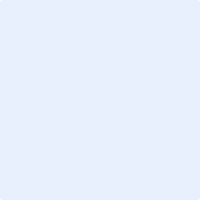 